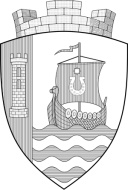 Муниципальное образование«Свердловское городское поселение»Всеволожского муниципального районаЛенинградской областиАДМИНИСТРАЦИЯПОСТАНОВЛЕНИЕ«   08    »    04   .                                                                                        № 142г.п. им. Свердлова В соответствии с Жилищным кодексом Российской Федерации, областным законом Ленинградской области от 26.10.2005 г. № 89-оз «О порядке ведения органами местного самоуправления Ленинградской области учета граждан в качестве нуждающихся в жилых помещениях, предоставляемых по договорам социального найма», на основании решения совета депутатов муниципального образования «Свердловское городское поселение» Всеволожского муниципального района Ленинградской области от 07.10.2014 № 33 «О внесении изменений и дополнений в решение совета депутатов МО «Свердловское городское поселение» от 19.02.2010 № 23 «Об утверждении новой редакции Положения «Об общественной комиссии по жилищным вопросам» и состава общественной комиссии», администрация муниципального образования «Свердловское городское поселение» Всеволожского муниципального района Ленинградской области (далее – администрация) постановляет:1. Утвердить состав общественной комиссии по жилищным вопросам при администрации согласно приложению к настоящему постановлению. 2. Постановление администрации от 21.10.2014 № 359 считать утратившим силу.3. Опубликовать настоящее постановление в газете «Всеволожские вести» (приложение «Невский берег») и на официальном сайте муниципального образования в сети Интернет.4. Настоящее постановление вступает в силу со дня его принятия.5. Контроль за исполнением настоящего постановления возложить на заместителя главы администрации по общим вопросам Купина И.В.	Глава администрации			     	                               А.П. ПавловичПриложениек постановлению администрации МО«Свердловское городское поселение»от «   08  »    04   . № 142   

Состав общественной жилищной комиссии 
при администрации муниципального образования «Свердловское городское поселение» Всеволожского муниципального района Ленинградской области 
Председатель комиссии:Купина И.В., заместитель главы администрации по общим вопросам;Заместитель председателя комиссии:Сарычев А.А., главный специалист юрист;Члены комиссии: Щеглов В.А., главный специалист по муниципальному имуществу администрации;Беккер Т.В., ведущий специалист администрации;Шишковская И.С., специалист 1 категории МКУ «Единая служба заказчика»;Гайбалова Н.Ю., специалист паспортного стола  ООО «Жилищно-коммунальная компания»;Полетаева Н.А., депутат совета депутатов МО «Свердловское городское поселение», представитель первичной ветеранской организации;Чмиленко Т.Н., депутат совета депутатов МО «Свердловское городское поселение», главный бухгалтер МУП «Свердловские коммунальные   системы»;Кузнецова М.М., депутат совета депутатов МО «Свердловское городское поселение», специалист по социальной работе МКУ СО «Социально-       реабилитационный центр несовершеннолетних»;Касапу Ю.В., депутат совета депутатов МО «Свердловское городское поселение», заместитель директора МКУ «Единая служба заказчика»;Круглов Н.А., депутат совета депутатов МО «Свердловское городское поселение»; Колесников А.А., советник главы МО «Свердловское городское поселение» по правовым вопросам; Осипченков А.А., участковый уполномоченный 97 отдела полиции Всеволожского УВД.Об утверждении состава общественной комиссии по жилищным вопросам при администрации муниципального образования «Свердловское городское поселение» Всеволожского муниципального района Ленинградской области